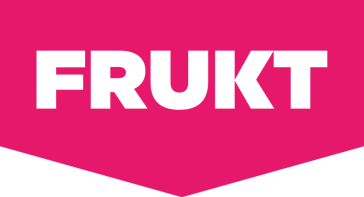 Position: 	Account Executive, Music and Partnership MarketingDivision:  	ConsultingReports to:	Katie GrijalvaLocation:	Los Angeles, CAInternal Inquiries:	 ABOUT US:At FRUKT we believe that everything we see or do can become entertainment. Something to experience, capture and share. It’s where these things collide that excites us. It’s where they meet up that marketing is at its most successful.In the olden days, consumers expected to have things presented to them. It was a simple arrangement. Our job – any agency’s job – was to make a snazzy commercial and some eye-catching posters. A generalization, but the end goal was for consumers to see them and buy into the brand. Now though, consumers have changed. Well, we all have. People are much savvier, much more aware. Not content with passive interaction (and who can blame us?). If we see something, we want to be able to learn about it, play with it, view it from more than one place. At FRUKT we see these interactions as opportunities. A chance to add meaning, to create or enhance a relationship. After all, if you want someone to remember you or like you, it’s not enough just to be in the same room as them. You have to be part of the action, strike up a conversation, and offer them something of value.For us, that’s something to hang on to and be proud of. Something worth getting right. It’s also something that everyone in our global network lives and breathes. The last 11 years have taught us that for brands both great and small (and we’ve worked with a lot), entertainment and passion are the best way to reach consumers and turn them into fans. Why us? Because we’ve got insight, experience, and creativity. We’ve turned entertainment into a science – and we have fun doing it. We go beyond ideas and chat – we follow up and act on things. And most of all, we make things happen.ABOUT THE POSITION:FRUKT, the music & entertainment arm of Octagon, seeks an Account Executive to support multiple programs and execution for the music platform of our Telecom services client.  This person will report to the Account Director and will assist with the overall planning/execution process.  This person will also have various day-to-day program management tasks and client/agency integration responsibilities. Some client service and music industry background, including music industry trends, rights, licensing, artist relations and talent alignment a plus. The ideal candidate will be able to work both independently and within a multi-agency team setting, while supporting the brand focused initiatives and event activation.  This position typically requires solid client management background, communication skills, attention to detail, experience in developing strategic recommendations and event management/hospitality experience.  MORE SPECIFICALLY:Role & Responsibilities:Assist Account Lead in supporting day to day needs for Telecom Services clientSupport the development of marketing activation plans, strategies, and deliverablesAssist with planning and execution of custom Marketing programs Create detailed client presentationsManage numerous projects simultaneously, including large-scale custom-built experiences & turn-key events supporting sponsorship programsCoordinate with broader team on defining and managing a calendar of eventsDevelopment and management of specific materials related to individual events, including but not limited to management of accompanying digital platforms and all activation elementsDevelop and manage relationships with internal and external partners as well as outside vendors and propertiesLead the creation of event reports and recaps for each experiential eventCreate and manage program budgets and timelinesRequired Qualifications:A passion for music – this isn’t just a job for youMust be bi-lingual in Spanish (Spoken/Written)Bachelor’s Degree in a related field1-2 years agency/client service experienceRelevant experience in Music & Entertainment Marketing Experience in implementing marketing plans and eventsExperience with on-site management and executionExperience in document writing including status reports, recaps, industry/competitive analysisCapacity to become day to day client contactExcellent communications skills – both written and verbal. A writing and PowerPoint assignment will be part of the hiring processSome budget management and/or reconciliation experienceAbility to manage relationships with key partners (e.g. venues, vendors, suppliers, etc.) Excellent organization skills and attention to detail, including the ability to manage multiple projectsExcellent computer skills, master of the Microsoft Office suite (Word, Excel, PowerPoint)Ability and flexibility to travel and weekend/holiday work as neededOctagon/FRUKT is proud to be an Equal Opportunity/Affirmative Action employer. All qualified applicants will receive consideration for employment without regard to race, color, religion, sex, sexual orientation, gender identity, national origin, citizenship, disability or protected veteran status.